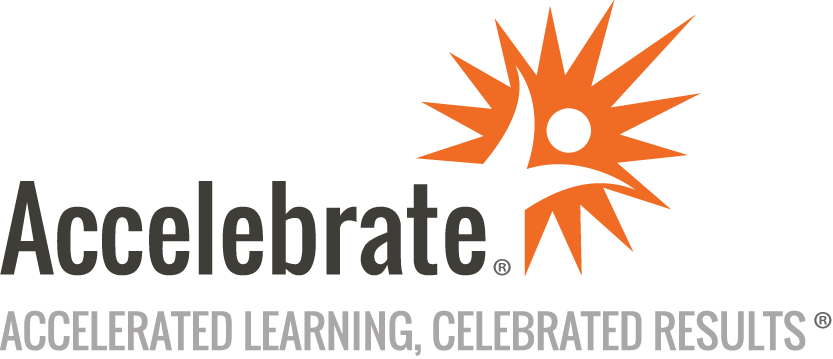 Introduction to AngularCourse Number: ANG-170
Duration: 3 daysOverviewAngular allows developers to easily build dynamic, responsive single-page web applications that dynamically rewrite portions of the current page rather than having to generate a new page in response to every request. Accelebrate's Introduction to Angular training teaches attendees how to build applications using ES6, TypeScript, and modern front-end tools, including npm and Webpack.Note: This course is taught in the current version of Angular at the time of teaching.PrerequisitesStudents must have object-oriented programming experience. Some experience with JavaScript is helpful; the new language features of JavaScript and TypeScript are covered/reviewed in class.MaterialsAll Angular training attendees receive comprehensive courseware.  Software Needed on Each Student PCGoogle ChromeOther modern browsers as desiredIDE/development environment of your choiceOther free software and lab files that Accelebrate would specifyObjectivesUnderstand how single-page web application architectures are different than traditional web application architecturesUse new JavaScript (ES6) language features including Classes, Modules, and Arrow FunctionsUse new TypeScript language features including Types, Decorators, Interfaces, and GenericsLearn Angular coding and architecture best practices including project layout and using container and presentation componentsUnderstand and use Angular model-driven forms, observables, dependency injection, and routingCommunicate with a backend server using Angular’s HttpClient to load and save dataConfigure the router and navigate between componentsOutlineIntroductionTypeScript and ECMAScript 6 (ES6) Fundamentals TypeScript Installation, Configuration & CompilationType AnnotationsClassesScoping using let, var, and const KeywordsArrow FunctionsES ModulesDecoratorsTemplate LiteralsSpread Syntax and Rest ParametersDestructuringAngular Overview Benefits of Building using AngularUnderstanding Angular VersionsSingle-page Web Application Architectures vs. Traditional Server-side Web Application ArchitecturesAngular Style GuideAngular ArchitectureAngular Compared to Other JavaScript Libraries and Frameworks (React, VueJS, etc…)Your First Angular ApplicationComponents Understanding ComponentsComponent Properties & MethodsTemplates: Inline, Multi-line, and External with Component-relative PathsAngular Modules (NgModule) Angular Modules vs. ES ModulesOrganizing your code into Feature ModulesProject Set-Up (Using the Angular CLI) Angular CLI FeaturesCreating a New Project (with new CLI Prompts)Generating CodeCustomizing the Angular CLIData Binding InterpolationProperty bindingEvent bindingTwo-way data bindingDirectives Structural: ngFor, ngIf, ngSwitchAttribute: ngClass, ngStylePipes Built-in Pipes: Using, Passing Parameters, ChainingAdvanced Components Component Communication using @Input, @OutputComponent ArchitectureComponent StylesComponent Lifecycle HooksEvaluating UI Component Frameworks & LibrariesServices & Dependency Injection Using a service to access dataUsing a service to encapsulate business logicUnderstanding the scope of servicesDependency Injection Understanding Dependency InjectionAngular’s Dependency Injection SystemRegisteringInjectingModel-driven Forms (Reactive Forms) Importing the ReactiveFormsModuleFormControl, FormGroup, and AbstractControlBinding DOM Elements to FormGroups and FormControlsValidation Rules, Messages, and StylesRefactoring Reactive Forms for ReuseCustom ValidatorsCommunicating with the Server using the HttpClient Service Deciding between Promises or Observables (RxJS)Making an HTTP GET RequestSending data to the server using Http POST and PUT RequestsIssuing an HTTP DELETE RequestIntercepting Requests and ResponsesRouter Importing the RouterModuleConfiguring RoutesDisplaying Components using a RouterOutletNavigating declaratively with RouterLinkNavigating with code using the RouterAccessing parameters using ActivatedRoute Deploying an Angular Application to Production Building an application using the Angular CLIDifferential loading: creating a modern build (ES2015) and a legacy build (ES5)Deploying to a web serverUpgrading to the latest version of Angular from earlier versions 2.x and aboveUpdate GuideDeprecation GuidePatching Dependencies: npm audit fixLooking for AngularJS to Angular upgrades? See our Roadmap to the future Angular Getting Started with Standalone ComponentsUnderstanding SignalsBuilt-in control flowAngular Beta Documentation (Angular.dev)Conclusion